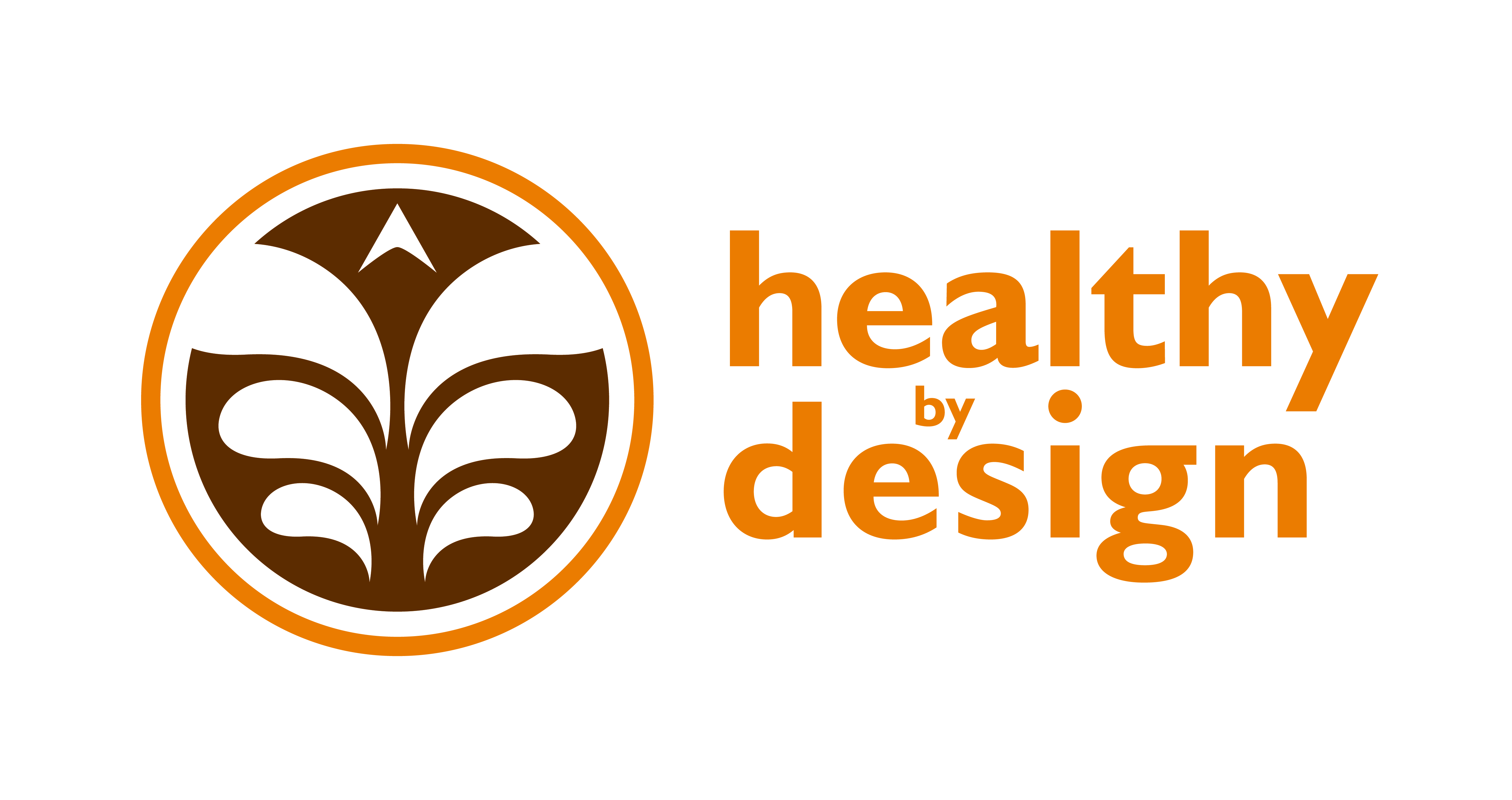 CoalitionCreating a Community that is Healthy By DesignMay 7, 2013			        	                      	        Meeting NotesAttendees:Alyssa Auvinen: RiverStone HealthApril Keippel: St. Vincent HealthcareBarbara Schneeman: RiverStone Health Bruce MacIntyre: Chamber of Commerce Debra Hagel: MET Transit Elizabeth Ciemins: Billings Clinic               Ginny Mermel: School Health Advisory Council  Hillary Hanson: RiverStone HealthJeanne Manske: Billings Clinic Kathy Aragon: Safe Routes to SchoolKim Wavrynek: Dietetic Intern
Kristi Drake: BikeNet
Laura Holmlund: RiverStone Health
Lorraine LaFurge: RiverStone HealthPastor France Marcott: The Feast Church Ron Wenger: MET Transit Sara Rehmer: RiverStone HealthShaye Skovgaard: MSUB Extension Announcements:Ron (MET Transit) Bike, Bus, Walk week May 12th-18th – free bus rides on Wednesday, visit http://bikenet.org/?page_id=137 for all activities & incentives; Trail tour May 17th @ Swords Park, 9am – van available for non-bikers, ride ends @ Mystic Park, free bikes available for use, picnic afterwards Kathy (Safe Routes to School) Public meeting for school siting & community planning May 22nd @ Mansfield Center, 7pm Ginny (School Health Advisory Council) 3 USDA School of Distinction Awards – Riverside Middle School & Lockwood Schools; churches providing food pantries during summer for kids; lunch in the park @ 8 sites this summer;  turn in your “Yes for Kids” ballots (both mill levies passed)April (St. Vincent Healthcare) Special Olympics State Summer Games May 15th-17th - needs volunteers, register at https://somt.custhelp.com/ci/documents/detail/5/61/12/9cb4e27ce857c266c86aff49deff326deb1b1316. Shaye (MSU Extension) Senior Sports & Arts Festival May 13th-19th Hillary (RiverStone Health) RiverStone Health in the process of applying for Public Health Accreditation – site visits this summer, will be asking for community members & partners to participateJeannie (Billings Clinic) Community Needs Health Assessment – starting new process, using same vendor, working with community members, results to be finished by January 2014Barbara (RiverStone Health) Legislative session is over! CTEP funding – filming commercials next week, on air in June hopefully Elizabeth (Billings Clinic) Biking to school – problems with bikes getting stolen from schools, can register your bike with the City @ Crime Prevention Center, Kathy offered free bike locksBruce (Chamber) Affordable Healthcare Act in Montana – Medicaid expansion didn’t happen, still writing rules; Healthcare Seminar May 13th from 7-11am @ Billings Hotel & Convention Center, register at http://www.icontact-archive.com/KZpoqXr_ydXKHN3MsuDdClHhqJVnLji_?w=2. Alyssa (RiverStone Health) Introduced Kim – Dietetic Intern from MSU, helping build WIC garden; Gardeners’ Market – has materials to hand out, June 13th is the start date!Pastor France (The Feast Church) South side food desert – non-profit grocery store idea,  looking for partners for planning & funding Discussion:2013 Legislative Session Report Barbara provided handout on public policy based on CHIP – reviewed policies failed & enacted, HB 2 State Budget, & Medicaid Expansion (email healthy.places@riverstonehealth.org if you’d like a copy)Get to know your representatives & educate them!Sneakers, Spokes & Sparkplugs ChallengeMay 15th from 11:30-2pm @ TransWestern Plaza – recruiting HBD teams, Kim & Alyssa looking for a driver (contact Alyssa.Auv@riverstonehealth.org if interested)Community Health Improvement Plan (CHIP)Goals: 1) Improve access to healthcare; 2) Improve healthy weight status; 3) Improve mental health – healthy weight is just 1 component, be aware of broader goalsHillary & Jeanne gave status report on RiverStone Health (patient-centered medical home award) & Billings Clinic (creating NP/PA teams, new internal medicine residency program, accountable care organization) work on access to careFuture work: utilize Emergency Department data, partner with Suicide Prevention Coalition of Yellowstone Valley, develop standard criteria for handling Rx drug abuseWorkgroup Reports:Recognition Program Workgroup – Luke Kobold & Sara Rehmer 10 HBD event recognition applications thus far (7 this time last year & 16 total for 2012)Kate Hagenbuch (Billings Clinic) is now the other Environmental Stewardship reviewerWorking on 1 page display for recognized events to utilize that explains how their event met the 5 standards & why HBD recognition sets them apart from other eventsWorking on document similar to a “best practices” application for applicants to use as guidance – current checklist with either be incorporated or modifiedReminder: we are all ambassadors of HBD – please encourage event planners in your organization to apply for recognition (http://www.healthybydesignyellowstone.org/apply/)Health Equity Workgroup – April Keippel & Shawn HinzGardeners’ Market4 vendors have been trained to receive WIC benefitsVendors must sign up to sell this year (by Tuesday before market)Anyone can donate extra produce, we will sell for a modest fee & use funds for demonstrations Office on Women’s Health ProjectUpcoming Active Living Every Day class – FREE, need 200 participants (men and women), builds skills  Worksite Wellness Workgroup – Tracy Neary & Alyssa AuvinenWorkplan update – added specific activities in addition to presentationsWould like to spotlight community business/organizations Looking to coordinate with dietetic interns to do some work such as develop menus Healthy Weight Workgroup – Elizabeth Ciemins & Alyssa AuvinenWorkplan updateHealthy Weight Plans – demand increasing, integrating into electronic health records, they are actively engaging patientsMotivational Interviewing training April 26th – well attended (70 on Friday & 40 providers Saturday), help them learn how to talk about sensitive topics & assess readiness to changeTrying to figure out what’s practical for schools – they are already doing a lotIncorporate 5-2-1-0 into PIR Day training?Built Environment Workgroup – Hillary Hanson & Laura HolmlundCompleting benchmark report in complete streets implementation, end of June releaseNext Coalition meeting: Tuesday, August 6th from 12:00pm – 1:30pm in the Yellowstone Room of the Lil Anderson Center at RiverStone Health.